Evenement georganiseerd doorVZW INSIDE OUTSIDEAdres: Schietbaanstraat 100,  8400 OostendeEmail: secretariaat@inout-oostende.beTelefoon: 0476/901 715Website: www.inout-oostende.beWedstrijdbepalingenOBK SPIROU 2022Voor de klassen SpirouOp datum van    tot   De notatie‘ [NP]’ in een regel betekent dat een boot niet tegen een andere boot mag protesteren bij  het overtreden van die regel. Dit wijzigt RvW 60.1(a). REGELSHet evenement is onderworpen aan de Regels zoals gedefinieerd in de Regels voor Wedstrijdzeilen (RvW)  en in de aankondiging.Alle deelnemers en ondersteunende personen moeten zich houden aan de coronaregels van de Belgische Overheid. Zie voor de regels: https://www.info-coronavirus.be/nl/faq/ Regel 40.1 is van toepassing . (dragen van zwemvesten) RvW 90.3(e) is van toepassing. (geen correcties aan uitslagen later dan 24 uur publicatie)          WIJZIGINGEN IN DE WEDSTRIJDBEPALINGEN Iedere wijziging van de wedstrijdbepalingen zal worden bekend gemaakt vóór   op de dag dat deze van kracht wordt, behalve dat iedere wijziging in het schema van de wedstrijden zal worden bekend gemaakt vóór  op de dag voordat deze van kracht wordt.COMMUNICATIE MET DEELNEMERSMededelingen aan deelnemers zullen worden vermeld op het officiële mededelingenbord dat is geplaatst [DP] GEDRAGSCODE [DP] Deelnemers en ondersteunende personen moeten voldoen aan ieder redelijk verzoek van een evenements official.SEINEN OP DE WAL Seinen op de wal zullen worden getoond Wanneer de onderscheidingswimpel (uitstel) getoond wordt op de wal, wordt '1 minuut ' vervangen door 'niet minder dan  minuten' in wedstrijdsein OW.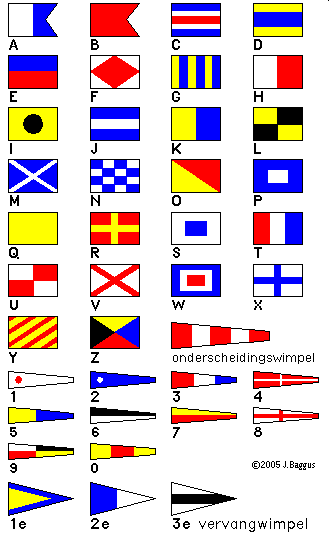 PROGRAMMA VAN WEDSTRIJDENHet eerste waarschuwingssein is gepland de eerste dag om  en de volgende dagen om Op de laatste dag zal geen waarschuwingssein zal gegeven worden later dan KLASSENVLAGGEN							De klassevlaggen zijn:							RESERVEBANENDe tekeningen in ADDENDUM 1 tonen de banen en bij benadering de hoeken tussen de rakken, de volgorde waarin de merktekens moeten worden voorbijgevaren en de kant waar elk merkteken moet worden gehouden.Als bij een gate één van de merktekens ontbreekt, moet het aanwezige merkteken aan   gelaten worden.MERKTEKENSVoor de beschrijving van de merktekens zie addendum 1.....DE STARTDe startlijn is tussen  met een oranje vlag op   aan  en  aan .Een boot die later start dan  minuten na zijn startsein zal de score DNS krijgen. Dit wijzigt RvW A5.1 en A5.2.12.3     Om boten te waarschuwen dat een race of reeks van races binnenkort zal beginnen, zal de oranje startlijnvlag worden getoond met één geluid  RESERVEDE FINISHDe finishlijn ligt tussen  met een blauwe vlag op  aan de  zijde en de   aan de   zijdeSTRAFSYSTEEM Wanneer  wedstrijden zijn voltooid zal de seriescore van een boot de som zijn van zijn wedstrijdscores met aftrek van de slechtste score, bij minder gevaren wedstrijden de som van alle wedstrijdscores.     voltooide wedstrijden zal de seriescore van een boot de som zijn van zijn wedstrijdscores met aftrek van de 2 slechtste scores.Voor hierna genoemde klasse(n) is RvW 44.1 gewijzigd zodat de Twee-Ronden Straf is vervangen door de Eén-Ronde Straf:      RESERVEVERHOORAANVRAGENDe protesttijdlimiet zal aangegeven worden op het officiële mededelingenbord.Verhoor aanvraagformulieren zijn verkrijgbaar .Het schema met de tijden van de verhoren zal op het officiële mededelingenbord bekend gemaakt worden   minuten na de protesttijdlimiet.      Manage2sail App gratis verkrijgbaat in de Apple App Store en in de Google Play Store       18-19-20-21-22-23-24   RESERVEORGANISATIEDe wedstrijdleider is Dhr. Boudewijn Tanghe	De voorzitter van het protestcomité is Dhr. Bart Plasschaert Addendum 1: de schetsen van de te zeilen banen. KlasseVlag-KlasseVlagSpirou Spirou-..... .......... .....-..... .......... .....-..... .......... .....-..... .....